Who can help with your complaint? NHS EnglandIf you have a concern or complaint about a GP or Practice that can be resolved locally with the Practice, please contact:NHS Commissioning BoardPO Box 16738, Redditch, B979PTTel: 0300 311 2233Email: nhscommissioningboard@hscic.gov.ukSEAPSEAP are an independent Advocacy Service who are available to support you and represent your view when making a complaint- they can accompany you to meetings to discuss your complaint and provide support or an interpreter. SEAP, 7th Floor, Cavendish House, Breeds Place, Hastings TN343AATel: 0330 440 9000 Email: info@seap.org.uk If you remain dissatisfied with the response from the practice (or NHS England where your complaint was investigated by them) then you have the right to refer your complaint to the Health Service Ombudsman. They would require a clear statement of what issues remain outstanding.The Parliamentary and Health Service OmbudsmanMillbank Tower, Millbank, London SW1P4QP0345 015 4033 phso.enquiries@ombudsman.org.ukSt Peters Surgery 6-8 Oaklands AvenueSt Peters BroadstairsCT10 2SQTel: 01834 608860Listening, Responding and Improving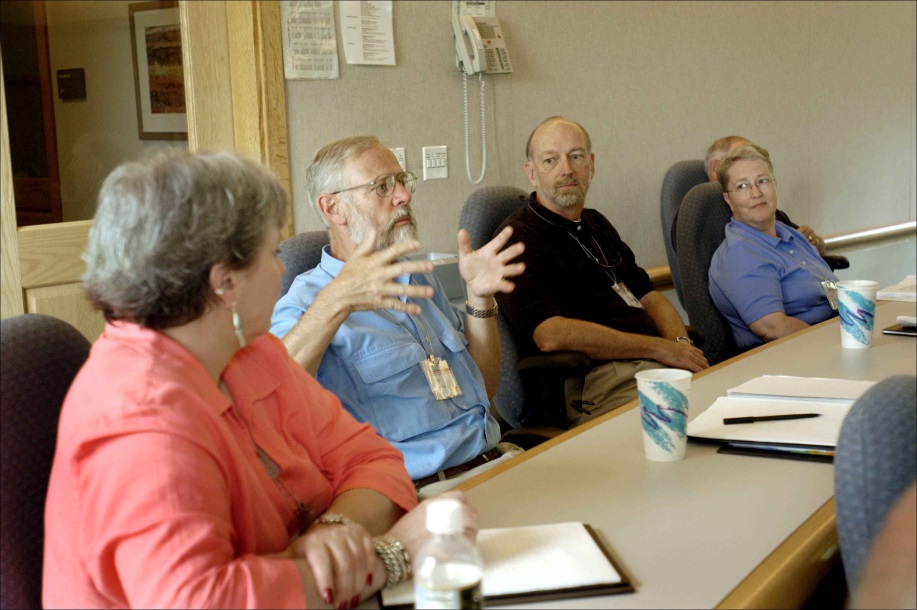 A brief guide on how to voice appreciation, complaints or concernsCompliments, Comments, Concerns and ComplaintsWe aim to provide our patients with the best care we can and would like to hear from you if you think we have done something well, or if you have suggestions on how we could do something differently. Equally we know that there will be times when we fall short of the mark and want to know if you are unhappy with our service. We would encourage you to speak to whoever you feel most comfortable with- your Doctor, Nurse, a Receptionist or Manager, but if you prefer to give your feedback in writing please send it to the Practice Manager at the address detailed on the front of this booklet. You can also send us a message via the suggestion box located in the Reception area. We would also welcome your comments, concerns and ideas through our Patient Participation Group.If you have a complaint please do not be afraid to say how you feel. We welcome feedback to help us improve our standards and you will not be treated any differently because you have complained. We will do our best to put right anything that has gone wrong and this leaflet aims to help you make your views known to us.Patient Participation Group Details:Contact Name: Corinne Martin Telephone Number: 01843 608860Who Can make a complaint?Complaints can be made by patients either on their own behalf or by a representative (with your consent) What are the limits for making a complaint As soon as you can whilst you can remember the details clearly. Usually the NHS Complaints Procedure only deal with complaints within 12 months of the event or within 12 months of finding out that there is something that you should complain about. The time limit might be waived if there are any good reasons why you were not able to let us know earlier and we can still carry out an effective investigation.When Something goes wrong If you have a complaint or concern the quickest way to resolve it is to speak to a member of the team and if they can resolve it straight away they will do so. If not they will refer the matter to the Practice Manger who will take matters from there.What Happens Next? The Practice Manager will acknowledge your complaint and make early contact with you (within 3 days) to discuss the way forward. The discussion can be face to face but need not be depending upon what is most convenient for all concerned.Your complaint will be investigated within an agreed timescale and you will be kept informed of progress.What other options do I have?Complaints can be directed to NHS England rather than the practice and they may undertake the complaint handling or in some cases with your consent, may refer the complaint back to the Practice. NHS England is obliged to notify the practice about any complaints it receives with your consent.What happens if the complaint involves the Hospital? Where there are other organisation,s such as Hospitals are involved in the complaint, we will aim to provide you with a co-ordinated response covering all aspects of your complaint. Where a complaint is solely about a third party, we may seek you agreement to pass the complaint to them.And finally….Once the investigation has been concluded a letter will be sent to you setting out how we investigated your complaint as well as the details of the actions taken or to be taken as a result of your findings. We hope that your complaint will be resolved at this stage, but if not we may invite you to discuss what else might be done. If you remain unhappy, we will write to advise you that we are satisfied with the way the complaint has been investigated and to provide you with details of the Parliamentary and Health Service Ombudsman to whom you will then have recourse.